Протокол № 34заседания членов Совета саморегулируемой организации «Союз дорожно-транспортных строителей «СОЮЗДОРСТРОЙ»г. Москва                                                                             20 декабря 2016 годаФорма проведения: очнаяПрисутствовали члены Совета: Кошкин Альберт Александрович – Президент ОАО «Сибмост», Хвоинский Леонид Адамович – генеральный директор «СОЮЗДОРСТРОЙ», Серегин Николай Петрович – председатель Совета директоров ОАО «ДСК «АВТОБАН» представитель – генерального директора ОАО «ДСК «АВТОБАН» Андреева Алексея Владимировича, Рощин Игорь Валентинович – Первый заместитель генерального директора ОАО «Дорисс», Любимов Игорь Юрьевич – генеральный директор ООО «СК «Самори», Данилин Алексей Валерьевич – Исполнительный директор ООО «Магма 1», Вагнер Яков Александрович – Генеральный директор ООО «Стройсервис», Богатырев Геннадий Олегович – зам. генерального директора ПАО «МОСТОТРЕСТ» - представитель генерального директора ПАО «МОСТОТРЕСТ» Власова Владимира Николаевича. Представитель:  Абрамова Валерия Вячеславовича – генерального директора ЗАО «ВАД» - Хвоинский Л.А., по доверенности. Лилейкина Виктора Васильевича – генерального директора ЗАО «Союз-Лес» - Суханов П.Л., по доверенности.Повестка дня:Рассмотрение  заявления  члена  СРО «СОЮЗДОРСТРОЙ»  о внесении изменений в Свидетельство о допуске к видам работ, которые оказывают влияние на безопасность объектов капитального строительства (кроме особо опасных и технически сложных объектов, объектов использования атомной энергии), согласно Перечня видов работ, утвержденного Приказом № 624 Минрегионразвития России от 30.12.2009 г.Рассмотрение заявления АО «Управление развития строительных технологий», ООО «Автодор-Инжиниринг» о приеме  в члены саморегулируемой организации «Союз дорожно-транспортных строителей  «СОЮЗДОРСТРОЙ».Рассмотрение  и утверждение «Плана проверок соблюдения требований к выдаче свидетельств о допуске к работам, которые оказывают влияние на безопасность объектов капитального строительства на 2017 г.Рассмотрение вопроса о проведение аудиторской проверки деятельности СРО «СОЮЗДОРСТРОЙ».Рассмотрение вопроса о перечислении денежных средств, внесенных ранее ООО «Строительная компания «ГПДС» и ГУП Ставропольского края «Крайавтомост» в компенсационный фонд СРО «СОЮЗДОРСТРОЙ».Рассмотрение вопроса о вынесении мер дисциплинарного воздействия к организациям-членам СРО «СОЮЗДОРСТРОЙ», не исполняющих требований законодательства РФ и обязательных условий членства в СРО «СОЮЗДОРСТРОЙ».Определение даты очередного Общего собрания и утверждение проекта повестки дня Общего собрания членов СРО «СОЮЗДОРСТРОЙ».По первому вопросу: выступил заместитель генерального директора СРО «СОЮЗДОРСТРОЙ» Суханов П.Л. – в соответствии с поданным заявлением, предлагаю внести изменения в Свидетельства о допуске к работам, которые оказывают влияние на безопасность объектов капитального строительства (кроме особо опасных и технически сложных объектов, объектов использования атомной энергии), согласно Перечня видов работ, утвержденного Приказом № 624 Минрегионразвития России от  г. организациям – членам Союза:  ООО «Бурбау».Решили: Внести изменения в Свидетельства о допуске к работам, которые оказывают влияние на безопасность объектов капитального строительства (кроме особо опасных и технически сложных объектов, объектов использования атомной энергии), согласно Перечня видов работ, утвержденного Приказом № 624 Минрегионразвития России от 30.12.09 г. следующей организации - члену СРО «СОЮЗДОРСТРОЙ»: ООО «Бурбау».Голосовали:За – 10 голосов, против – нет, воздержался – нет.По второму вопросу: слово имеет генеральный директор СРО     «СОЮЗДОРСТРОЙ»  Хвоинский Л.А. - предлагаю принять в члены Союза АО «Управление развития строительных технологий», ООО «Автодор-Инжиниринг» в соответствии со статьей 55.6 Градостроительного кодекса Российской Федерации и частью 13 статьи 6 №372-ФЗ РФ «О внесении изменений в Градостроительный кодекс Российской Федерации и отдельные законодательные акты».Решили: принять в члены Союза АО «Управление развития строительных технологий», ООО «Автодор-Инжиниринг» в соответствии со статьей 55.6 Градостроительного кодекса Российской Федерации и частью 13 статьи 6 №372-ФЗ РФ «О внесении изменений в Градостроительный кодекс Российской Федерации и отдельные законодательные акты».Голосовали:За – 10 голосов, против – нет, воздержался – нет.По третьему вопросу: слово имеет заместитель генерального директора СРО «СОЮЗДОРСТРОЙ» Хвоинский Леонид Адамович. Уважаемые члены Совета! Согласно п.2.1 Правил контроля в области саморегулирования СРО  «СОЮЗДОРСТРОЙ» утвержденного решением Общего собрания «НП МОД «СОЮЗДОРТРОЙ» от 5 марта 2009 г. протокол № 2, за 2 месяца до начала первой проверки Совет Союза утверждает по представлению генерального директора План проверок соблюдения требований к выдаче свидетельств о допуске к работам, которые оказывают влияние на безопасность объектов капитального строительства, требований стандартов организации и правил саморегулирования на 2017 год.На основании вышесказанного, на рассмотрение Совета СРО «СОЮЗДОРСТРОЙ» выносится План проверок соблюдения требований к выдаче свидетельств о допуске к работам, которые оказывают влияние на безопасность объектов капитального строительства на 2017 год.Решили: Утвердить представленный нам график плановых проверок  на 2017 год. Голосовали:За – 10 голосов, против – нет, воздержался – нет.По четвертому вопросу: выступил заместитель генерального директора Союза Суханов Павел Львович. Уважаемые коллеги,– согласно Федеральному закону № 315-ФЗ «О саморегулируемых организациях» деятельность Союза подвергается обязательному аудиту, решение о проведении, аудиторской проверке и определение аудитора для проведения аудиторской проверке, согласно Устава СРО «СОЮЗДОРСТРОЙ» принимается Советом Союза. Предлагаю, выбрать из представленных фирм одну, которая и будет осуществлять аудиторскую проверку деятельности Союза.Решили:  Для проведения аудиторской проверки бухгалтерской деятельности Союза в 2017 году, выбрать из представленных на рассмотрение аудиторских предложений – ООО «Бэст-аудит».Голосовали:За – 10 голосов, против – нет, воздержался – нет.По пятому вопросу слово имеет  слово имеет заместитель генерального директора СРО «СОЮЗДОРСТРОЙ» Суханов Павел Львович. Уважаемые члены Совета! В адрес нашей организации: поступило заявление от ООО «Строительная компания «ГПДС» о перечислении в соответствии с частью 13 статьи 3.3 Федерального закона № 191-ФЗ от 29.12.2004 г. «О введении в действие Градостроительного кодекса Российской Федерации" денежных средств в размере 500 000 (пятьсот тысяч) рублей, внесенных ранее ООО «Строительная компания «ГПДС» в компенсационный фонд СРО «СОЮЗДОРСТРОЙ» на расчетный счет СРО Ассоциации «Альянс строителей Оренбуржья»  по прилагаемым реквизитам. Задолженности по уплате членских взносов не имеет.- поступило заявление от ГУП Ставропольского края «Крайавтомост» о перечислении в соответствии с частью 13 статьи 3.3 Федерального закона № 191-ФЗ от 29.12.2004 г. «О введении в действие Градостроительного кодекса Российской Федерации" денежных средств в размере 500 000 (пятьсот тысяч) рублей, внесенных ранее ГУП Ставропольского края «Крайавтомост» в компенсационный фонд СРО «СОЮЗДОРСТРОЙ» на расчетный счет «Ассоциация «Саморегулируемая региональная организация строителей Северного Кавказа»  по прилагаемым реквизитам. Задолженности по уплате членских взносов не имеет.Решили: Признать заявления  ООО «Строительная компания «ГПДС» и  ГУП Ставропольского края «Крайавтомост» признать обоснованными и подлежащими удовлетворению. Выплату из компенсационного фонда СРО «СОЮЗДОРСТРОЙ» произвести согласно указанных выше заявлений, в срок установленный действующим законодательством РФ.Голосовали:За – 10 голосов, против – нет, воздержался – нет.По шестому вопросу: слово имеет заместитель генерального директора Союза Суханов П.Л.: Уважаемые коллеги, Решением Совета СРО «СОЮЗДОРСТРОЙ» от 20 февраля 2013 года, было принято решение, что   за нарушение требований к выдаче Свидетельства о допуске,  а именно несвоевременное страхование гражданской ответственности,  основываясь на п.3 части 2 и 3 ст.55.15 Градостроительного кодекса Российской Федерации применяются  меры дисциплинарного воздействия в виде приостановления действия свидетельства о допуске к работам.  Прошу Вас рассмотреть вопрос о приостановлении действия свидетельств у следующих организаций – членов Союза: ООО «ДСК МОСТ». Решили: основываясь на п.3 части 2 и 3 ст.55.15 Градостроительного кодекса Российской Федерации применить меру дисциплинарного воздействия в виде приостановления действия Свидетельства о допуске ко всем видам работ с 20.12.2016 года сроком на 30 (тридцать) календарных дней в отношении следующих организаций:  ООО «ДСК МОСТ».Голосовали:За – 10 голосов, против – нет, воздержался – нет.По седьмому вопросу: выступил генеральный директор СРО «СОЮЗДОРСТРОЙ» Хвоинский Леонид Адамович. Уважаемые члены Совета, согласно действующего Устава саморегулируемой организации «Союз дорожно-транспортных строителей «СОЮЗДОРСТРОЙ» Совет Союза должен определить дату очередного Общего собрания членов саморегулируемой организации и утвердить повестку дня данного собрания, Предлагаю, назначить датой проведения общего собрания  21 февраля 2017 года, проект повестка дня прилагается.Решили: 1. Назначить дату проведения собрания 21 февраля 2017 года.2.Утвердить представленный проект повестки дня.Голосовали:За – 10 голосов, против – нет, воздержался – нет.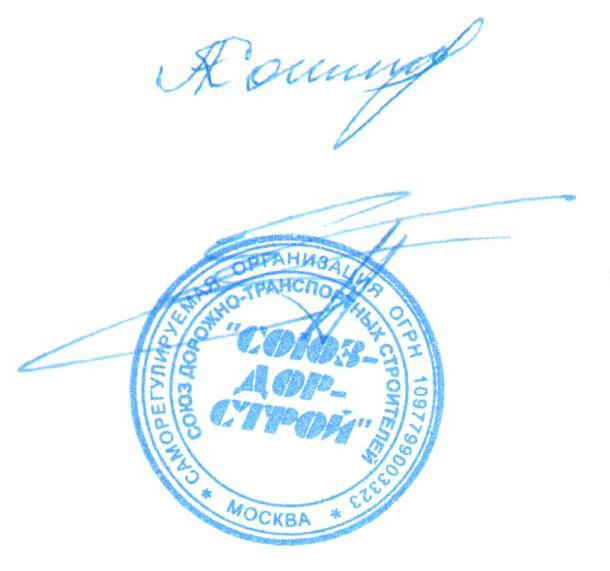 Председатель Совета                                                                   Кошкин А.А.Секретарь Совета                                                                        Суханов П.Л.